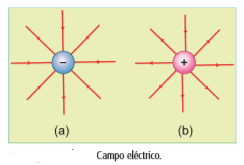 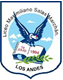 Departamento de Ciencias.Subsector: FisicaAsignatura: TermodinámicaGUIA DE APRENDIZAJE 3Nombre: _____________________________________________________________________/  Nivel: _____4° H____/“Agregar los de la Profesora Cecilia Palominos”. ________/                                      Campo eléctrico: es un campo de fuerza creado por la atracción y repulsión de cargas eléctricas (la causa del flujo eléctrico) y se mide en Volts por metro (V/m). El flujo decrece con la distancia a la fuente que provoca el campo. Diferencia de potencial: es el  trabajo realizado en función de la carga eléctrica.FórmulasEjercicios1.- Se requiere una fuerza de 0,01 N para sostener una carga de 12 µC, calcule la intensidad del campo eléctrico.2.- ¿Cuánto trabajo se requiere para transportar una carga de 12 C de un punto a otro cuando la diferencia de potencial entre ellos es de 500 V?3.-  Se requiere un trabajo de 600 J para transportar una carga de 60 C desde una terminal a otra de una batería. ¿Cuál es la diferencia de potencial entre los terminales?4.- En una batería la diferencia de potencial entre bornes es de 6,3 V. ¿Cuánto trabajo se requiere para transportar 12 C entre terminales?5.- Se requiere una fuerza de 2,2 N N para sostener una carga de 20 µC, calcule la intensidad del campo eléctrico6.- Calcular la intensidad la intensidad de un campo eléctrico, si al colocar una carga de 48 µC actúa con una fuerza de 1,6 N.RECOMENDACIONES:ES IMPORTANTE QUE ESTA GUIA LA GUARDE JUNTO CON SU RESOLUCION A LAS ACTIVIDADES PROPUESTAS, YA QUE POSTERIORMENTE SERA REVISADA Y EVALUADA POR SU PROFESOR. EN CASO DE ALGUNA DUDA O CONSULTA ESCRIBIR A E-MAIL: enrique.silva.millan@gmail.comDE LUNES A VIERNES ENTRE  9:00 A.M a 17:00 P.M. HORAS. EN TODAS LAS GUIAS DEBES REALIZAR LA AUTOEVALUCION AUTOEVALUCIÓN“La Autoevaluación se produce cuando un sujeto evalúa sus propias actuaciones”Contenidos Campo EléctricoObjetivos Asociar la interacción eléctrica a una propiedad de la materia, como la carga eléctrica. Conocer el concepto de campo eléctrico y potencial.Determinar el campo eléctrico y el potencial eléctrico.HabilidadesAnalizar, Experimentar y Comunicar.E = F/q                                                             E = Campo eléctrico (N/C)F= Fuerza (N)q = Carga eléctrica (c)V = W/qV = Diferencia de potencial (V)W = Trabajo (J) q =  Carga eléctrica (c)V: Volts: unidad de diferencia de potencial.J: Joules. Unidad de trabajo.c: Coulomb. Unidad de carga eléctrica.µC : microcoulomb = 1 x 10-6 c       Curso: Estudiante:         Fecha:        Curso: Estudiante:         Fecha: ¿Qué fue lo que más me costó aprender y por qué?¿Qué fue lo que me resulto más fácil aprender?¿Qué necesito hacer mejor? 